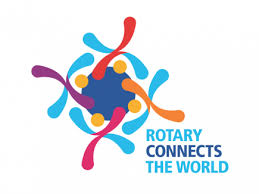 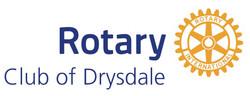 PO Box 123 Drysdale Vic 3222	District 9780   Club 18227    Inc: A0017079Hwww.drysdalerotary.org.auRotary Club of Drysdale Bulletin   BRUCE BANTERMeeting held at various abodes around the Bellarine joined by the magic of ZOOM on Monday 20 April 2020 – week 5 of our isolationApologies: Rae Macleod, Colin Bartlett, James Charles, Janet SmithVisitors: John Clue: ADG from RC of Port FairyPresident ReportDistrict AssemblyADG John reported that preparations are in full flight to conduct this years District Assembly as an online eventRequests for funding SupportClub has received a number of funding applications including Shelterbox, Sanitation projects, Australian Rotary Health Research.  Board to consider applications leading up to year endAdrian Mannix AwardsThe Mannix community service award program is on again although the award ceremony will take on a different form this yearRotary InformationFor the history buffs Monday was the anniversary of the birth of Paul Harris the founder of Rotary who was born 20/4/1868.RSL Drysdale Branch thankyouGraeme reported that the local RSL branch has thanked the club of the donation of the display cabinet recently fabricated and provided by Graeme’s teamRotary Constitution Information circulated to members on 3 April.  New Constitution will read and acknowledged at an online meeting April 27th, 2020. The document has lready passed and signed off by RI International and District. No changes just need to be adopted with a 75% quorum.Art Show Raffle Winners1st Prize: Jim Charles (Ticket 0199)2nd Prize: Judy Guest (Ticket 0893)3rd Prize: Coltan (Mick) Villanti (Ticket 0156)4th Prize: Sue Inkster (Ticket 0427)5th Prize: Robert Partridge (Ticket 0556)6th Prize: Enid Austin (Ticket 1518)Rotary Club of Queenscliff to close in JuneRegrettably the Rotary Club of Queenscliff is to hand in their charter in June.  The y have been a very active club in their area and will be missed by the community. Ocean Grove and ourselves have been contacted and will consider how best to continue the work of Rotary in Queenscliff.  Below are notes from President Karen Pecar on some of the current activities. Ocean Grove Club is keen to take up on some of the initiatives and Drysdale Rotary Board will consider what our Club should undertake on behalf of members so if you have any ideas please contact a Board member.  Great to see a number of our Club members keen to get involved in some of the projects to keep the legacy of the work done by the RC Queenscliffe going.  The full list is reproduced below.Point Lonsdale Christmas Tree lightingWe are attempting to get the Borough of Queenscliffe to take responsibility for lighting the Christmas Tree which we think is appropriate given the increasing insurance requirementsThe Christmas celebration can go ahead under the auspices of the Primary SchoolQueenscliffe Bricks LEGO eventWe have asked Point Lonsdale Primary School whether it would like to take on Queenscliffe Bricks. If they decline Drysdale or Ocean Grove RC or both would be very welcome to take this on. It is a considerable undertaking involving coordination of several stakeholders and up to 50 volunteers.RYDAQueenscliffe RC initiated RYDA in the Geelong region and is the contact club, organising volunteers, equipment and occasionally financial support for schools attending the program. Drysdale RC has donated equipment for use in the program so may like to be the new contact. However, if Drysdale can’t take over RYDA I will approach Lara RC which is closest to the Beckley Park venue and has also been very supportive in the past.We plan to set aside funds to assist Bellarine Secondary College with transport costs. We’ll forward these to whichever club takes over RYDA.Who gives a crap toilet paper salesDue to lack of support in the school community we’re winding up toilet paper sales which were supporting the school’s musical instrument libraryBooks for newbornsFor many years the club has given each newborn who attends the Maternal & Child Health Centre in the Borough of Queenscliffe a Guess how much I love you board book to encourage reading to children. I don’t know if either of your clubs would like to continue this.Annual writing competitionWe’ve run an annual writing competition which has been well supported. This year we had creative writing and essay categories open to year 5 and 6 students in local schools. It was easy to run with advertisements going to school principals for inclusion in their newsletters, entries received by email and judged by an ex English teacher. We gave out prizes of $100 and $50 for each category and presented winners with their prizes at school assemblies. It was great PR. If you’d like to continue this please do so.BowelscanWe participate in Bowelscan, dropping off kits at local pharmacies.Market BBQsSome members are keen to continue running a BBQ at Point Lonsdale Market with funds raised going to Point Lonsdale Primary School.MembershipAt this stage none of our members plan to transfer to another Rotary club but intend to volunteer in other ways in the local community.Powerball Confectionary Challenge – Suspension week 1 - No 7 - Graeme Wise, Week 2 No 20 – Jan Ward, week 3 No 18 – Bruce Van Every, Week 4 No 11 – Joint winners – Caroline and Rae, week 5 No 18 – Bruce Van Every, Week 6 – No 2 – Andrew Jeffrey (who is in a rich vein of form at the moment)(Prize allocation suspended though unfortunately)Foundation Flutter – tbaHeads and Tails was finally won by Ken Withers.  The ZOOM format created some challenges but we got a winner in the endUpcoming meetings April 27	ZOOM meeting at 6.30pm featuring guest speaker – Lucy Alexander on ChernobylPresident:	Bruce Van Every			Secretary:  Caroline RickardMob:		0409 149 025				Mob:  0408 989 221Email:   	Vanevery4@telstra.com		Email:  caroliner.drysdale@ijh.com.auDuty Roster Not required for a little whileCommunity News and Important Dates25 April  - Anzac DaySaturday 25th April will mark ANZAC Day 2020, a significant day as we pause and reflect on the service and sacrifice of all those who have served and are currently serving.ANZAC Day 2020 will not look like the ANZAC Day that so many of us are used to participating in. There will be a Dawn Service, wreaths will be laid, the last post will be played, a minute of silence in memory of the fallen will be observed, but the service community and the public will be asked to stay at home.  The service will be televised on the ABC.This does not mean that ANZAC Day is cancelled. It just means that ANZAC Day will be different.In 2020, on April 25, while you can't go to the Shrine of Remembrance or a local Dawn Service, the RSL is asking that instead you #STANDTO.As the Last Post is played during the ANZAC Day Dawn Service walk outside, stand in your yard, driveway, or on your balcony and observe a minute of silence in respect of our veterans. Make sure that you snap a quick picture and share it right here on our Facebook page using the hashtag #STANDTO.Together, let's amplify our commitment to the ANZAC spirit. Lest We Forget.For more information please visit the official RSL Victoria Facebook Page: https://www.facebook.com/rslvic/Guest Speaker LiaisonWELCOME  H/TailsAttendanceRoom set up/pack upSergeant